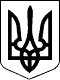 УЖГОРОДСЬКА РАЙОННА державна адміністраціяЗАКАРПАТСЬКОЇ ОБЛАСТІР О З П О Р Я Д Ж Е Н Н Я___27.08.2021_                                 Ужгород                                    № ___212___Відповідно до статей 6, 39, 41 Закону України „Про місцеві державні адміністрації”, Методичних рекомендацій, затверджених наказом Міністерства фінансів України від 23.01.2015 року №11, Положення про інвентаризацію активів та зобов’язань, затвердженого наказом Міністерства фінансів України  від 02.09.2014 №879 , у зв’язку з кадровими змінами:1. Внести зміни до розпорядження в.о.голови райдержадміністрації 10.11.2016 № 487 „Про утворення постійно діючої комісії для списання матеріальних цінностей”, виклавши додаток у новій редакції (додається).2. Визнати таким, що втратило чинність, розпорядження в.о.голови райдержадміністрації 05.04.2021 № 98.3. Контроль за виконанням цього розпорядження залишаю за собою.В.о. голови  державної адміністрації                                   Христина МАЦКОПро внесення змін до розпорядженняв.о.голови райдержадміністрації 10.11.2016 №487